VAJA – IZREZANKA.                        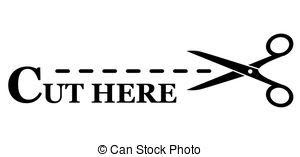 OSEBNI ZAIMKI:   Za vsak zaimek napiši stavek / poved. Pomisli in pazi na glagole.METKA IN JAZONVIDAONIVIDA, JAN IN JAZJAZANA, MAJA IN TINAONAMOJCA IN TIONEJANMIMETA IN PETERVIDVAKAREL, METKA IN VIDAMIDVEONADVA